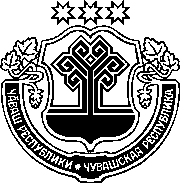 ЗАКОНЧУВАШСКОЙ РЕСПУБЛИКИО ВНЕСЕНИИ ИЗМЕНЕНИЙВ СТАТЬИ 8 И 10 ЗАКОНА ЧУВАШСКОЙ РЕСПУБЛИКИ 
"О СТРАТЕГИЧЕСКОМ ПЛАНИРОВАНИИВ ЧУВАШСКОЙ РЕСПУБЛИКЕ"ПринятГосударственным СоветомЧувашской Республики5 сентября 2019 годаСтатья 1Внести в Закон Чувашской Республики от 13 февраля 2018 года № 4 "О стратегическом планировании в Чувашской Республике" (газета "Республика", 2018, 21 февраля; 2019, 5 июня) следующие изменения:1) часть 5 статьи 8 дополнить словами "и в десятидневный срок со дня его утверждения размещается на официальном сайте Кабинета Министров Чувашской Республики на Портале органов власти Чувашской Республики в информационно-телекоммуникационной сети "Интернет";2) часть 4 статьи 10 дополнить предложением следующего содержания: "Прогноз социально-экономического развития Чувашской Республики на среднесрочный период в десятидневный срок со дня его одобрения размещается на официальном сайте Кабинета Министров Чувашской Республики на Портале органов власти Чувашской Республики в информационно-телекоммуникационной сети "Интернет".".Статья 2Настоящий Закон вступает в силу с 1 января 2020 года.г. Чебоксары11 сентября 2019 года№ 62ГлаваЧувашской РеспубликиМ. Игнатьев